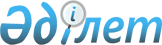 Об упорядочении деятельности в сфере охраны всех форм собственности в Республике Казахстан
					
			Утративший силу
			
			
		
					Постановление Кабинета Министров Республики Казахстан от 4 августа 1993 года N 671. Утратило силу - постановлением Правительства РК от 10 ноября 2001 года N 1433 ~P011433



          В целях укрепления правопорядка и законности, обеспечения
надежной защиты всех форм собственности от преступных посягательств, а
также осуществления контроля за охранной деятельностью на территории
Республики Казахстан Кабинет Министров Республики Казахстан
ПОСТАНОВЛЯЕТ:




          1. Утвердить:




          Положение о службе охраны при органах внутренних дел Республики
Казахстан (приложение N 1);




          Перечень государственных объектов, подлежащих обязательной охране
органами внутренних дел Республики Казахстан (приложение N 2).




          2. Возложить на Министерство внутренних дел Республики Казахстан
осуществление контроля в пределах своей компетенции за деятельностью
негосударственных охранных формирований.




          Министерству внутренних дел Республики Казахстан разработать,
согласовать с заинтересованными министерствами и ведомствами и
утвердить порядок осуществления указанного контроля.




          3. Главам областных, Алматинской и Ленинской городских
администраций, министерствам и ведомствам обеспечить передачу
государственных объектов под охрану органов внутренних дел в строгом
соответствии с Перечнем, утвержденным настоящим постановлением.




          4. Признать утратившими силу:




          постановление Совета Министров Казахской ССР от 12 мая 1966 г. N
334 "Об утверждении Положения о вневедомственной охране при органах
милиции Министерства охраны общественного порядка Казахской ССР";




          постановление Совета Министров Казахской ССР от 11 сентября
1987г. N 419 "О реализации постановления Совета Министров СССР от 4
августа 1987г. N 877 "О мерах по дальнейшему упорядочению охраны
объектов народного хозяйства и оснащению их техническими средствами
охраны".





   Премьер-министр
Республики Казахстан

                                            Приложение N 1



                                   к постановлению Кабинета Министров
                                          Республики Казахстан
                                       от 4 августа 1993 г. N 671











                                                    П О Л О Ж Е Н И Е




                            о службе охраны при органах внутренних дел




                                                  Республики Казахстан








                                                    I. Общие положения








          1.1. Служба охраны при органах внутренних дел Республики
Казахстан (в дальнейшем служба охраны) предназначена для защиты от
преступных посягательств материальных и денежных ценностей
организаций, учреждений, предприятий, в том числе иностранных, и
граждан посредством охраны объектов, обособленных помещений и квартир,
оказания иных охранных услуг на договорной основе.




          1.2. Подразделения службы охраны входят в единую систему органов
внутренних дел Республики Казахстан.




          1.3. Служба охраны структурно состоит из Главного управления
охраны при МВД Республики Казахстан, управлений, отделов, отделений
охраны при территориальных органах внутренних дел. Структурные
подразделения службы охраны являются юридическими лицами, могут от
своего имени заключать договоры, быть истцами и ответчиками в
арбитражном и народном судах, имеют печать с изображением
Государственного герба Республики Казахстан и своим наименованием на
казахском и русском языках, самостоятельный баланс, текущие счета в
учреждениях банков Республики Казахстан, организуют
финансово-хозяйственную деятельность на принципах самоокупаемости и
самофинансирования.




          1.4. Служба охраны в своей деятельности руководствуется
Конституцией Республики Казахстан, законами Республики Казахстан,
актами Президента Республики Казахстан и Кабинета Министров Республики
Казахстан и решениями органов местной власти и ведомственными актами
МВД Республики Казахстан, а также настоящим Положением.




          1.5. Служба охраны в пределах своей компетенции самостоятельно
решает вопросы финансово-хозяйственной и договорной деятельности.




          1.6. Финансирование подразделений службы охраны осуществляется за
счет специальных (внебюджетных) средств, поступающих по договорам от
предприятий, учреждений, организаций всех форм собственности, граждан,
а также доходов, получаемых от других видов деятельности.




          Оплата за охрану объектов и оказание других услуг может
осуществляться как по тарифам, так и по договорным ценам с учетом
экономически обоснованных затрат.




          1.7. Подразделения службы охраны в установленном порядке
осуществляют отчисления в Пенсионный фонд и расчеты по социальному
страхованию.




          Средства, остающиеся в распоряжении службы охраны, изъятию не
подлежат. Они накапливаются на счетах и расходуются на развитие
материально-технической базы, финансирование социальных программ.




          За счет остатка неиспользованных средств производятся также
отчисления в резервный фонд, из которого возмещается причиненный
ущерб.




          1.8. Служба охраны решает возложенные на них задачи во
взаимодействии со структурными подразделениями МВД Республики
Казахстан, другими правоохранительными органами, заинтересованными
министерствами и ведомствами, предприятиями, учреждениями и
организациями, трудовыми коллективами и населением.








                                                II. Организация охраны








          2.1. Служба охраны при органах внутренних дел организуется в
городах, рабочих поселках, районных центрах и состоит из милицейских,
военизированных и сторожевых подразделений, а также
инженерно-технического, управленческого и обслуживающего персонала.




          2.2. Создание, реорганизация и ликвидация подразделений службы
охраны на территории республики осуществляются Министерством
внутренних дел.




          2.3. Структура, штаты, нормы положенности материальных ценностей
и сметных ассигнований подразделений службы охраны утверждаются
Главным управлением охраны при МВД Республики Казахстан и
согласовываются с Министерством финансов Республики Казахстан.




          2.4. В состав службы охраны входят:




          - подразделения и наряды милиции, осуществляющие оперативное
реагирование на сигналы тревоги из охраняемых объектов и задержание
правонарушителей;




          - инженерно-технический персонал и электромонтеры
охранно-пожарной сигнализации, занятые организацией и выполнением
работ по монтажу средств сигнализации, их техническому обслуживанию и
ремонту;




          - административно-управленческий и вспомогательный персонал;




          - военизированные и сторожевые подразделения, осуществляющие
охрану объектов, защиту которых силами нарядов милиции организовать
невозможно, но имеется необходимость обеспечения на них
контрольно-пропускного режима.




          Личный состав военизированной охраны подразделяется на
начальствующий (старший, средний, младший) и рядовой. Номенклатура
должностей определяется Министерством внутренних дел.




          Военизированные подразделения имеют на вооружении нарезное
оружие, сторожевые (при необходимости) - гладкоствольное, а в
отдельных случаях - нарезное.




          Выдача, хранение и учет оружия и боеприпасов производятся в
установленном порядке.




          2.5. Вид охраны, ее численность, дислокация, количество постов и
оплата за охрану определяются на договорной основе для каждого
конкретного объекта.




          2.6. На работников службы охраны распространяется Положение о
прохождении службы рядовым и начальствующим составом органов
внутренних дел Республики Казахстан.








                      III. Основные задачи и обязанности службы охраны








          3.1. На службу охраны возлагаются следующие обязанности:




          - организация на основе договоров охраны объектов всех форм
собственности от преступных посягательств, а также оказание
предусмотренных договорами охранных услуг;




          - создание специальных подразделений по защите законных интересов
граждан Республики Казахстан, иностранных граждан и сопровождению
ценных грузов в соответствии с имеющимися договорами;




          - разработка и осуществление мероприятий по упорядочению и
совершенствованию охраны объектов всех форм собственности;




          - организация контроля за соблюдением министерствами,
ведомствами, предприятиями, организациями, учреждениями и должностными
лицами правил, норм и стандартов, утвержденных в соответствии с
действующим законодательством и направленных на предотвращение
имущественных преступлений;




          - подготовка и согласование правил, норм и стандартов,
устанавливающих требования по обеспечению защиты собственности от
преступных посягательств, а также типовых (примерных) инструкций,
договоров, технических условий и иных документов, регламентирующих
деятельность охраны;




          - обеспечение единой технической политики в области разработки
приборов и автоматизированных систем охраны, их промышленного
освоения, производства, контроля за качеством, тактики использования,
внедрения и эксплуатационного обслуживания;




          - разработка комплекса государственных стандартов средств
охранной сигнализации на основе международных требований и норм.
Развитие международного сотрудничества в области стандартизации
средств сигнализации;




          - консультации по вопросам организации охраны объектов, в том
числе на стадии проектирования, участие в государственных комиссиях по
приемке в эксплуатацию предприятий, зданий, сооружений;




          - осуществление технического надзора за выполнением монтажных
работ по оборудованию охраняемых объектов средствами сигнализации,
прием их в эксплуатацию, техническое обслуживание и ремонт. Проведение
этих работ на договорной основе на неохраняемых объектах;




          - развитие делового сотрудничества с иностранными фирмами в
области совместной разработки, производства, монтажа и обслуживания
технических средств охраны;




          - обеспечение испытаний зарубежных образцов технических средств
охраны и выдача сертификатов на их применение в республике;




          - подготовка заключений по проектам ведомственных норм и
документов.




          3.2. Предупреждение правонарушений на охраняемых объектах, в
зонах действия нарядов охраны.




          3.3. Обслуживание технических средств охраны на объектах с
размещением иностранных представительств и фирм, проживанием
иностранных граждан.








                                              IV. Права службы охраны








          4.1. Служба охраны имеет право:




          - приобретать основные фонды, включая автомототранспорт,
оборудование, средства вычислительной техники, аппаратуру
охранно-пожарной сигнализации, инструмент и другое имущество;




          - создавать предприятия, в том числе совместные,
специализирующиеся на разработке и серийном производстве технических
средств охраны, монтажно-наладочных работ по оборудованию объектов
средствами сигнализации и оказанию собственникам других услуг по
охране;




          - реализовывать аппаратуру охранно-пожарной сигнализации, другие
технические средства и материалы сторонним организациям по договорным
ценам;




          - открывать счета в учреждениях Национального банка Республики
Казахстан и получать кредиты;




          - использовать остаток свободных средств для материального




поощрения и жилищного строительства, на социально-культурные
мероприятия;
     - участвовать в аукционах, различных биржевых торгах;
     - направлять руководителям предприятий, учреждений, организаций,
другим должностным лицам, ответственным за сохранность материальных и
денежных ценностей, обязательные для исполнения предписания по
устранению нарушений, способствующих кражам и хищениям из охраняемых
объектов. В случаях непринятия мер привлекать виновных лиц к
предусмотренной действующим законодательством ответственности.

               V. Обязанности, права и ответственность
                          работников охраны

     5.1. Работники охраны обязаны:
     - обеспечивать охрану объектов всех форм собственности от
расхищения и проникновения посторонних лиц;
     - предупреждать и пресекать преступления и другие правонарушения
в местах несения службы;





          - производить самостоятельно и принимать участие в проводимых на
охраняемых объектах органами внутренних дел, администрацией,
общественными организациями мероприятиях по предупреждению краж и
хищений, задержанию правонарушителей, в проверках состояния
сохранности материальных ценностей;




          - при обнаружении пожаров и возгораний на охраняемых объектах
сообщать об этом в подразделения пожарной охраны;




          - принимать участие в борьбе со стихийными бедствиями,
угрожающими охраняемым объектам, оказывать первую помощь пострадавшим
лицам;




          - хранить служебную тайну.




          5.2. Работники охраны при выполнении возложенных на них задач
имеют право:




          - требовать соблюдения пропускного и внутриобъектового режимов от
работников охраняемых объектов, общественного порядка от граждан в
местах несения службы нарядов охраны;




          - задерживать, доставлять в служебные помещения охраны для
установления личности, составлять протоколы и передавать в органы
внутренних дел лиц, совершивших действия, связанные с преступными
посягательствами на охраняемые объекты и другими правонарушениями;




          - производить досмотр транспортных средств и проверять
соответствие ввозимых-вывозимых с территории охраняемых объектов
грузов товарно-транспортным документам;




          - в целях пресечения хищений и изъятия похищенного производить в
установленном законом порядке досмотр транспортных средств и граждан,
находящихся в помещении или на территории охраняемых объектов;




          - применять предусмотренные нормативными актами технические
средства для обнаружения и изъятия похищенного имущества,
фотографирование, звукозапись, кино-видеосъемку для фиксации
противоправных действий;




          - применять в соответствии с действующим законодательством оружие
и специальные средства, использовать служебных и сторожевых собак;




          - для обеспечения личной безопасности использовать средства
индивидуальной защиты и активной обороны.




          5.3. За невыполнение возложенных обязанностей виновные работники
службы охраны несут уголовную, административную, материальную и
дисциплинарную ответственность в установленном законом порядке.








                                              VI. Договорные отношения








          6.1. Взаимоотношения службы охраны с собственниками и
ответственность сторон регулируются действующим законодательством,
настоящим Положением, а также заключаемыми договорами.




          6.2. Обеспечение надлежащей технической укрепленности объектов,
оборудование их средствами сигнализации и ремонт этих средств
производятся за счет собственников.




          На охраняемых объектах собственники бесплатно предоставляют
охране служебные и подсобные помещения с оборудованием и инвентарем, а
также обеспечивают радио и телефонную связь, водоснабжение, освещение,
ремонт этих помещений и безопасные условия труда работникам охраны.
Подразделениям по охране правительственных учреждений, иностранных
посольств и дипломатических представительств помимо этого бесплатно
выделяется автотранспорт.








                      VII. Социально-бытовое и материально-техническое




                                                          обеспечение








          7.1. Работники подразделений службы охраны при органах внутренних
дел и члены их семей обслуживаются поликлиниками, больницами,
санаториями, домами отдыха, пионерскими лагерями, детскими садами и
яслями, пунктами питания на общих основаниях с рабочими и служащими
охраняемых объектов.




          7.2. Работники подразделений службы охраны при органах внутренних
дел, несущие службу на объектах с вредными для здоровья условиями,
пользуются соответствующими льготами и преимуществами,
предусмотренными для рабочих и служащих этих объектов, за счет средств
службы охраны.




          7.3. Работникам службы охраны, не имеющим специальных званий
рядового и начальствующего состава милиции, устанавливается процентная
надбавка за непрерывную работу в органах внутренних дел.




          7.4. Служебные помещения подразделениям службы охраны для
размещения администрации и пунктов централизованной охраны, хранения
материально-технических средств, оружия и автомототранспорта
выделяются местными исполнительными органами.




          7.5. Строительство служебных зданий и помещений для подразделений
службы охраны может осуществляться за счет капитальных вложений МВД
республики, а также долевого участия с другими организациями.




          7.6. Жилая площадь работникам охраны предоставляется в
соответствии с действующим жилищным законодательством Республики
Казахстан.




          7.7. Обеспечение охраны оружием и боеприпасами, спецсредствами,
средствами связи, вещевым имуществом, спецодеждой и транспортом
осуществляется через МВД Республики Казахстан и Главное управление
охраны.




          Служба охраны имеет право приобретать материальные ценности по
розничным ценам, а также обменивать их с другими организациями.




          Примечание:  п.п. 7.1 и 7.2 относятся к работникам, занятым




                                    непосредственно охраной на объектах.





                                            Приложение N 2



                                  к постановлению Кабинета Министров
                                       Республики Казахстан
                                     от 4 августа 1993 г. N 671











                                                              ПЕРЕЧЕНЬ




                    государственных объектов, подлежащих обязательной




                  охране органами внутренних дел Республики Казахстан








          Здания высших и местных представительных и исполнительных органов
Республики Казахстан.




          Здания и помещения государственных учреждений.




          Иностранные посольства, дипломатические представительства и 
консульства.




          Учреждения банков, дислоцирующиеся на территории Республики
Казахстан.




          Денежные кассы предприятий, учреждений и организаций.




          Объекты по производству и хранению оружия, боеприпасов,
взрывчатых веществ и материалов.




          Объекты микробиологической и фармацевтической промышленности, а
также по переработке и хранению наркотических, токсичных веществ,
сильнодействующих ядов и химикатов, психотропных, радиоактивных
веществ и препаратов.




          Предприятия по добыче, переработке, использованию и хранению
драгоценных металлов, изделий из них и других валютных ценностей.




          Музеи, библиотеки и другие культурно-просветительные учреждения,
содержащие историко-культурные ценности, архивы,
архитектурно-мемориальные комплексы международного и государственного
значения.




          Крупные гидротехнические сооружения, коллекторы водохранилищ,
тоннели, водопроводные станции и другие объекты жизнеобеспечения.




          Склады мобилизационного резерва, расположенные на территории
республики.




          Киностудии, телевизионные и радиоцентры, телефонные станции,
телеграфы, почтамты, узлы связи.




          Объекты Академии наук, Министерства внутренних дел, Министерства
внешнеэкономических связей, Министерства промышленности, Министерства
печати и массовой информации, Министерства сельского хозяйства,
Министерства иностранных дел, Министерства торговли, Министерства
транспорта, Министерства финансов, а также государственных комитетов,
компаний, концернов, корпораций, объединений, ассоциаций, союзов и
трестов.








					© 2012. РГП на ПХВ «Институт законодательства и правовой информации Республики Казахстан» Министерства юстиции Республики Казахстан
				